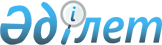 О наименовании улиц села Караозек, станции Караозек, села Айнакол Кызылозекского аульного округаРешение акима аульного округа Кызылозек города Кызылорда от 16 сентября 2011 года N 8. Зарегистрировано управлением юстиции города Кызылорда департамента юстиции Кызылординской области 17 октября 2011 года за N 10-1-190

      На основании статьи 35 Закона Республики Казахстан от 23 января 2001 года "О местном государственном управлении и самоуправлении в Республике Казахстан", подпункта 4) статьи 14 Закона Республики Казахстан от 8 декабря 1993 года "Об административно-территориальном устройстве Республики Казахстан" и на основании определения ономастической комиссии при акиме города Кызылорда N 2/3 от 24 мая 2011 года и согласно протокола N 1 от 17 мая 2011 года схода жителей села Караозек аульного округа Кызылозек РЕШИЛ:



      1. Согласно схематической карте присвоить улицам села Караозек Кызылозекского аульного округа следующие наименования: улица Абая Кунанбаева, улица Абылайхана, улица Жамбыл Жабаева, улица Жана арык, улица Коркыт ата, улица Сакена Сейфуллина, улица Есентур Даутбаева, улица Аргына.



      2. Согласно схематической карте присвоить улицам и станции Караозек Кызылозекского аульного округа следующие наименование: станция Караозек, улица Караозек станция-1, улица Караозек станция -2.



      3. Согласно схематической карте присвоить улицам села Айнакол Кызылозекского аульного округа следующие наименования: улица Айнакол, улица Айнакол-1, улица Айнакол-2, улица Айнакол-3, улица N 4, улица N 5.



      4. Контроль за исполнением настоящего решения возложить на главного специалиста аппарата акима аульного округа Кызылозек Г. Улментаевой.



      5. Настоящее решение вступает в силу с момента регистрации в органах юстиции и вводится в действие по истечении десяти календарных дней после дня первого официального опубликования.      Аким                                    Р. Боханова 
					© 2012. РГП на ПХВ «Институт законодательства и правовой информации Республики Казахстан» Министерства юстиции Республики Казахстан
				